Prot. n.  0004438 I.1								  Amantea,11/08/2023						Agli alunni Ai genitoriAi docentiAl personale ATAAl sito web della scuola.Oggetto: Comunicazione  chiusura scuola 14 e 15  agosto 2023  .In riferimento a quanto in oggetto si comunica, che come da delibera n.  28 del 16 giugno 2023 del Consiglio di Istituto  il giorno 14 agosto p.v. la scuola resterà chiusa. La scuola resterà altresì chiusa il 15 agosto p.v. in occasione del ferragosto.Gli Uffici riapriranno regolarmente il giorno 16 Agosto.La Dirigente scolasticaProf.ssa Angela De Carlo(Firma autografa sostituita a mezzo stampa ai sensi dell’ex art. 3 comma 2 D.lgs n° 39/93)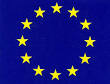 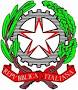 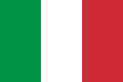 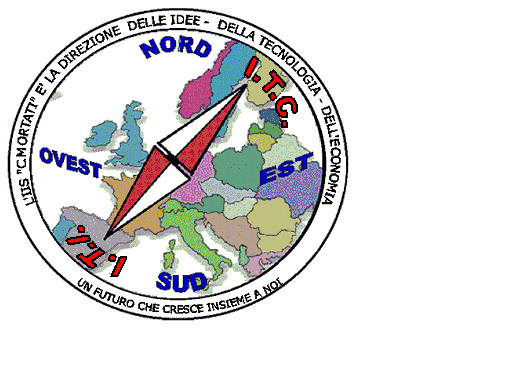 MIUR USR CALABRIADistretto Scolastico n. 17 di Amantea (CS)ISTITUTO   DI  ISTRUZIONE  SUPERIORELicei : Scientifico – Scienze Umane – Scienze ApplicateIstituto Professionale: Odontotecnico Istituto Tecnico: Chimica, M. e.B.  – Amm.Fin.Marketing – Elettronico – NauticoVia S.Antonio – Loc. S.Procopio - 87032  AMANTEA (CS) Centralino  0982/ 41969 – Sito:www.iispoloamantea.edu.itE-mail: CSIS014008@istruzione.itPosta. Cert.: CSIS014008@pec.istruzione.itCodice Fiscale 86002100781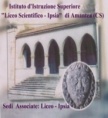 